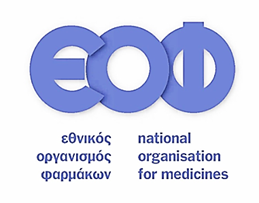 ΑΙΤΗΣΗ ΕΚΔΗΛΩΣΗΣ ΕΝΔΙΑΦΕΡΟΝΤΟΣΑΙΤΗΣΗ ΕΚΔΗΛΩΣΗΣ ΕΝΔΙΑΦΕΡΟΝΤΟΣΟΝΟΜΑΕΠΩΝΥΜΟΒΑΣΙΚΟΣ ΤΙΤΛΟΣ ΣΠΟΥΔΩΝΕΞΕΙΔΙΚΕΥΣΗ